                                ПРОТОКОЛ                                       №6от  заседание на ОбС-Хайредин, проведено на 18.02.2016 г.Място на провеждане: Залата на Общински съвет.Начало: 16:00 часа.Край:17:10 часа.Днес на 18.02.2016 г. /четвъртък / от 16:00 часа се проведе редовно заседание на Общински съвет – Хайредин. В работата взеха участие 11 / единадесет /, от избрани 11 / единадесет/ общински съветници.Отсъстващи: НямаНа заседанието присъстваха още: г-н Тихомир Трифонов- кмет на с. Бързина; г-н Иван Бешировски- кмет на с. Рогозен; г- н Стефан Ангелов- кмет на с. Михайлово; г-жа Соня Ненкова- кметски наместник на с. Ботево; г- жа Светлана Ценова- административен секретар на Община Хайредин; г- н Валентин Петров- гл. счетоводител на Община Хайредин; г- жа Ирина Цонова- гл. експерт „ Образование и хуманитарни дейности“ на Община Хайредин; г- жа Искра Христова- касиер- счетоводител на БКС- Хайредин ЕООД.	Заседанието бе открито и ръководено от г – жа Светла Петрова  - Председател на ОбС Хайредин, в заседателната зала на Общински съвет на 18.02.2016г.	 Г – жа  Светла Петрова: Уважаеми Общински съветници,   Уважаеми  гости.	Председателя  на ОбС постави на гласуване    Д Н Е В Е Н   Р Е Д :Изказвания, питания, становища и предложения на граждани, на основание чл.65, ал. 3 от Правилника за организацията и дейността на ОбС, неговите комисии и взаимодействието му с общинската администрация.Докладна от Тодор Алексиев Тодоров- Кмет на Община Хайредин, относно: Разглеждане, приемане и утвърждаване на Проект на Бюджет/ 2016 г.  Община Хайредин.Докладна записка от Тодор Алексиев Тодоров- Кмет на община Хайредин, относно: Кандидатстване по Оперативна програма „Наука и образование за интелигентен растеж“  2014-2020 г. по процедура “Образователна интеграция на ученици от етнически малцинства и/или търсещи или получили международна закрила“.Докладна от Тодор Алексиев Тодоров- Кмет на община Хайредин, относно: Общинска стратегия за развитието на социалните услуги в Община Хайредин (2016- 2020 г.).Отчет за дейността  на Местната комисия за борба срещу противообществените прояви на малолетни и непълнолетни в Община Хайредин за 2015 г.Докладна от Людмил Петров Цветанов- Управител на БКС- Хайредин ЕООД, относно: Разглеждане и приемане на Годишен финансов отчет на БКС- Хайредин ЕООД за 2015 г.Докладна от Тодор Алексиев Тодоров- Кмет на Община Хайредин, относно: Приемане на правила за отдаване под наем или аренда на пасища, мери и ливади от общинския поземлен фонд без търг или конкурс по реда на чл. 37и от ЗСПЗЗ на собственици или ползватели на животновъдни обекти с регистрирани пасищни селскостопански животни за стопанската 2016- 2017 г.Докладна от Тодор Алексиев Тодоров- Кмет на Община Хайредин, относно: Публично оповестен конкурс за учредяване на отстъпено право на строеж за 1050 кв. м. в ПИ № 118005, с начин на трайно ползване- пасище, мера, находящ се  в землището на село Манастирище, актуван с Акт за публична общинска собственост № 105/16.06.2008 г.Докладна от Тодор Алексиев Тодоров- Кмет на Община Хайредин, относно: Закупуване на ПИ № 113203- Частна общинска собственост.Покана за редовно заседание на Общото събрание на Асоциацията по водоснабдяване и канализация на обособената територия, обслужвана от „ВиК“ ООД- Враца, с изх. № 1-(80)/26.01.2016 г.МолбиДруги                               ГЛАСУВАЛИ  :  „ЗА“ -  11			                „ПРОТИВ“ - НЯМА				      „ВЪЗД.СЕ“ - НЯМА			ДНЕВНИЯ РЕД СЕ ПРИЕМА !!! По т.1 от дневния ред: Изказвания, питания, становища и предложения на граждани, на основание чл.65, ал.3 от Правилника за организацията и дейността на ОбС, неговите комисии и взаимодействието му с общинска администрация.Поради липсата на изказвания,питания,становища и предложения на граждани Председателката на ОбС  предложи да преминат към т.2 от дневния ред.По т.2 от дневния ред: Докладна от Тодор Алексиев Тодоров- Кмет на Община Хайредин, относно: Разглеждане, приемане и утвърждаване на Проект на Бюджет/ 2016 г.  Община Хайредин.                                                                            РЕШЕНИЕ :                                                                       №54ОбС- Хайредин, на основание: ОбС Хайредин на основание : ЗДБРБ/2016; ЗМСМА чл 21, ал. (2,5,6,7,10), чл. 26, ал. 1и, чл. 34, ал. 2; ЗПФ от 15.02.2013 г. и ЗИД на ЗПФ от 2015 г. (ДВ бр.95); ЗПФ чл. 32 и чл. 39; ПМС № 380- 29.12/2015 г. изпълнение на  ДБРБ/ 2016; Решение на МС № 859- 03.11.2015 г. разделение на дейностите; Указания на МФ- 1/12.01.2016 г. по съставяне на Бюджета; Наредба на Общински съвет съгл. Чл. 95, ал. 1, чл. 95, ал. 3 от ЗПФ, приема Проект на Бюджет / 2016 г. на Община Хайредин както следва:РЕШИ:1. Приема бюджета за 2016 г. както следва:           1.1. По прихода в размер на 3 235 789 лв. /съгласно Приложение № 1  1.1Приходи от държавни трансфери в размер на 2 088 080 лв.в т.ч.	1.1.1. Обща допълваща субсидия в размер на 2 064 370 лв.	1.1.2. Преходен остатък от 2015 г. в размер на   27 960 лв. 	1.1.3. Неданъчни приходи в размер на 14 250 лв.	1.1.4. ВБЗ за сметки за чужди средства -18 500 лв.2.1. Приходи за местни дейности в размер на 1 147 709 лв. в т.ч.           2.1.1  Данъчни приходи в размер:                            161 010 лв.            2.2.2  Приходи и доходи от собственост размер:    155 520 лв.      2.2.3  Приходи от общински такси в размер:         194 680 лв.     2.2.4  Глоби и санкции:                                                19 300 лв.           2.2.5  Други неданъчни приходи в размер:              22 700 лв.2.2.6  Приходи от концесии                                        14 000 лв.2.2.7  Възстановени суми по ВФП                             23 686 лв. 2.2.9  Възстановени суми от ИБС                                1 615 лв. 2.2.10 Погасителни вноски по лизинг                     - 23 230 лв.                                                         2.2.11  Обща изравнителна субсидия в размер:      367 500 лв.           2.2.12  Субсидия снегопочистване ОПМ в размер:  27 500 лв.           2.2.13  Субсидия капиталови разходи		      130 000 лв.           2.2.14  Субсидия РВР ОПМ                                           31 400 лв.	2.215  Трансфери за депо Оряхово                              - 9 000 лв.	2.216  Трансфери за държавни предприятия              -  800 лв.                                               2.2.17 Преходен остатък 2015 г. в размер:                   31 828 лв.   3.2 По разходите в размер на 3 235 789 лв.разпределени по функции  групидейности лимити кредити бюджетни параграфи съгласно: Приложения №:2 Делегирани държавни дейностиПриложение №:3 Делегирани местни дейности3.2.1 За делегирани държавни дейности в размер  2 088 080 лв.3.2.1.1 От държавни трансфери -                  2 024 107 лв.3.2.1.2 От местни приходи -                                14 250 лв.3.2.1.3 Преходен остатък/2015г.-                        27 960 лв.3.2.1.4 Резерв съгласно чл.95 от ЗПФ/2015г. – 21 763 лв.3.2.2 За местни дейности в размер на 1 147 709 лв.           3.2.2.1  Данъчни и неданъчни приходи в размер:   528 871 лв.           3.2.2.2 Обща изравнителна субсидия в размер:      367 500 лв.           3.2.2.3  Субсидия снегопочистване ОПМ в размер:  27 500 лв.           3.2.2.4  Субсидия капиталови разходи в размер:     130 000 лв.           3.2.2.5  Субсидия РВР ОПМ в размер:                         31 400 лв.            3.2.2.6 Преходен остатък (2015 г.) в размер:               31 828 лв.           3.2.2.7  Резерв съгласно чл.95 от ЗПФ/2014г               30 610 лв..4.1.Инвестиционна програма в размер –  183 803 лв.(Приложен Титулен Списък      капиталови разходи.)         - Преходен остатък от 2015г.                                         22 403 лв.              - Целева субсидия капиталови разходи                     130 000 лв.        - Субсидия ремонт за ОПМ                                            31 400 лв.        - Капиталови разходи /държавна субсидия/                        0 лв.5.1Утвърждава разчетите по приходната и разходната част в размери      съгласно разработените и предоставени приложения в частта наДДД и частта на делегираните Местни Дейности.М А К Р О Р А М К А    ОБЩИНСКИ  БЮДЖЕТ/2016г.                                                                                     Приложение № 1МАКРОРАМКА ДЕЙНОСТ ДЕЛЕГИРАНА от ДЪРЖАВАТА                                                                                                                                               Приложение № 2МАКРОРАМКА ДЕЛЕГИРАНА  МЕСТНА  ДЕЙНОСТ                                                                                                                        Приложение № 3ИНВЕСТИЦИОННА  ПРОГРАМА/ТИТУЛЕН  СПИСЪК – КР/                                                                                                                    Приложение № 46.Приема план сметките на ВРБК в частта на Общинските приходи от предоставяне на административни услуги,такси,финансови операции приуправлението на общинско имущество.7. Определя числеността на персонала и брутни работни заплати и осигурителните вноски, съгласно Приложение 9.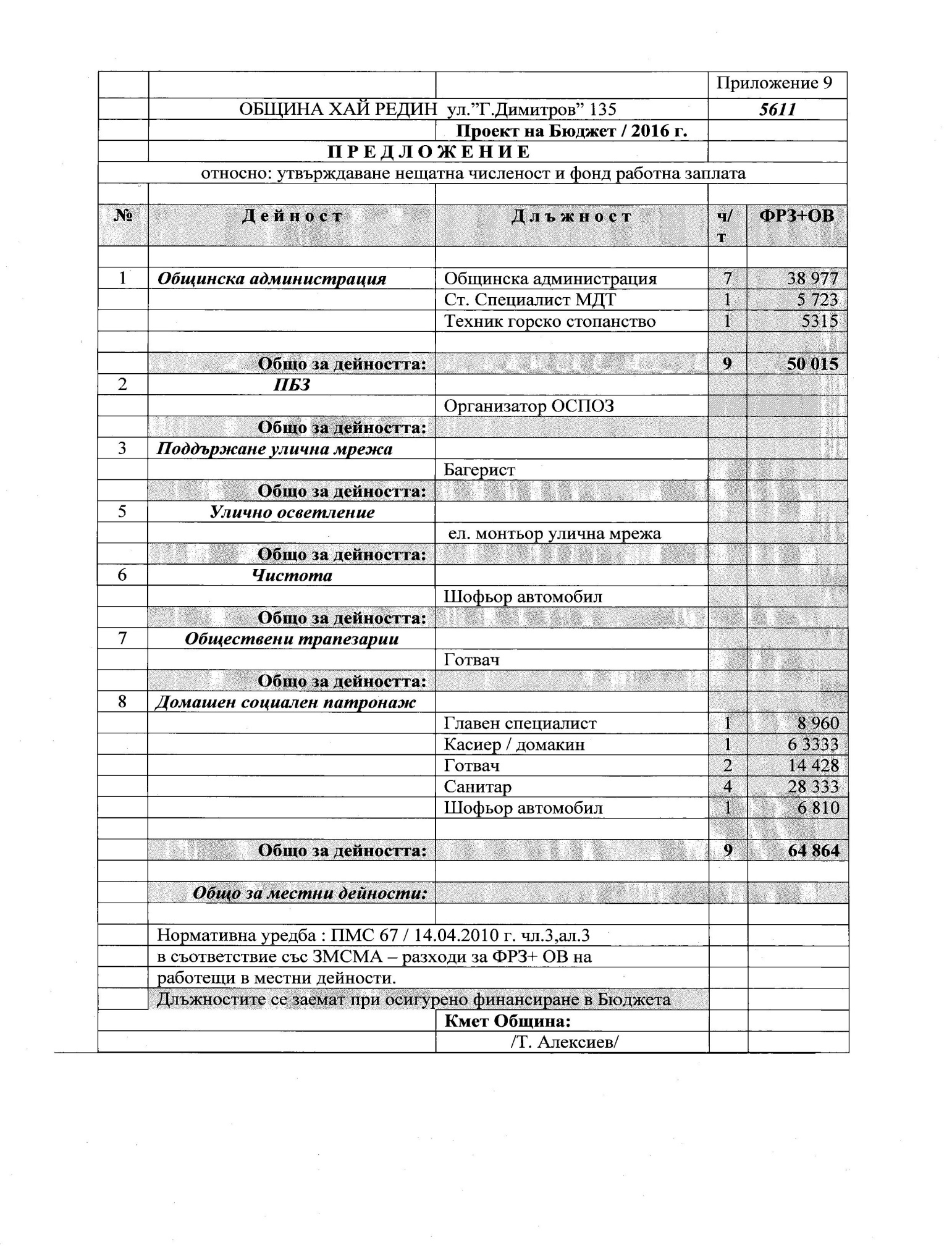 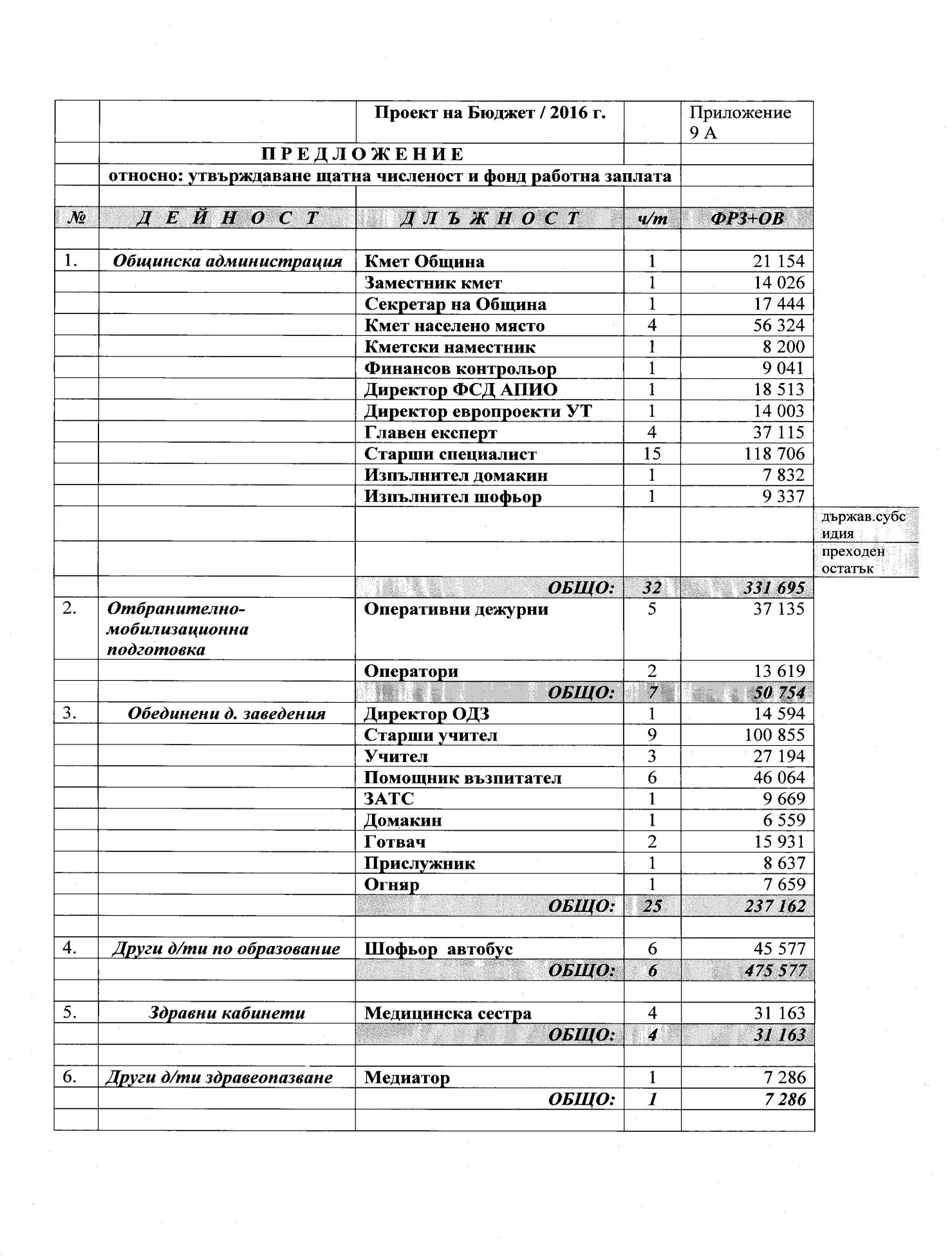 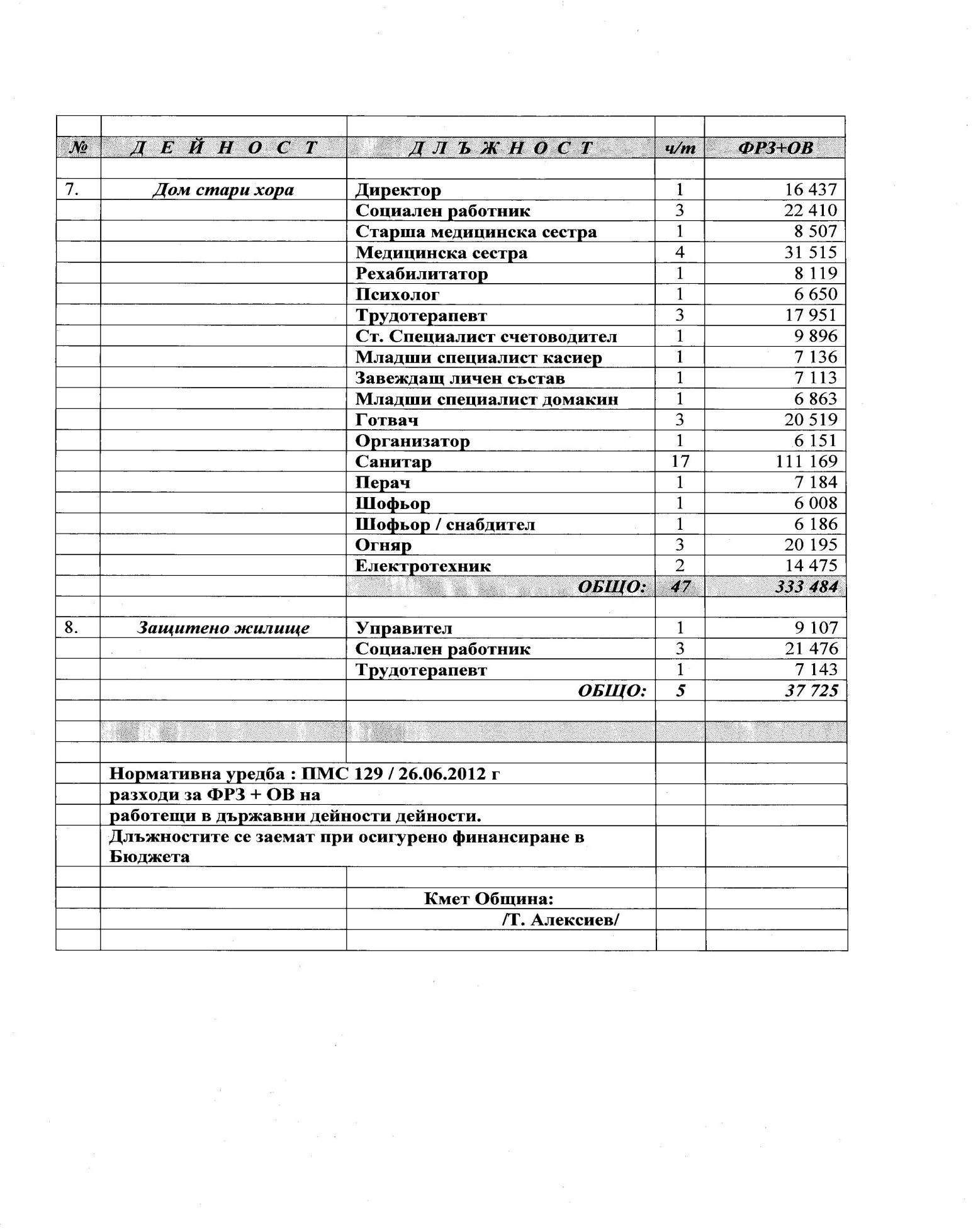 8. Приема следните лимити за представителни разходи: 8.1 Представителни разходи в размер:                Кмет Община                  1 000 лв.               Кмет с. Михайлово           200 лв.               Кмет с. Манастирище      400 лв.               Кмет с. Бързина                 200 лв.               Кмет с. Рогозен                  150 лв.9. Утвърждава списък маршрути за пътуване на педагогическия персонал Приложение – Списък транспортни разходи                              10.Утвърждава разчета за субсидии на организации с нестопанска цел,/читалища/ съгласно определените по стандарт със ЗДБРБ.                             НЧ „Просвета – 1909”                – 31 152 лв.                             НЧ „Просвета – 1925-Рогозен” – 15 576 лв.                             НЧ „Съзнание – 1912”                – 15 576 лв.                             НЧ „Съзнание – 1928”                – 15 576 лв.11. Възлага на Кмета на Общината и упълномощава същият със следните ПРАВА:	11.1 Да определи конкретните права и отговорности на второстепенните и третостепенни разпоредители с бюджетни кредити и информира Общински Съвет.	11.2 Да ограничава или спира финансиране на бюджетни организации и звена при нарушаване на бюджетната и финансова дисциплина и разписаните правила по актуализираната Система за финансово управление и контрол;11.3 При възникване на временен недостиг на средства за финансиране на “държавни дейности”, да отправи мотивирано искане до министъра на финансите за авансово предоставяне на одобрената субсидия. 11.4 Да отразява служебно промените по общинският бюджет с размера на постъпилите и разходвани средства от дарения и спонсорства и в съответствие с волята на дарителя, донора.11.5 Да информира тримесечно общинският съвет в подходяща форма за размера и причините по просрочените задължения в случаите на натрупани просрочени задължения в  размер (до 15% от средногодишния размер на отчетените разходи за последните четири години чл. 94, ал.3 от ЗПФ) както и за просрочените вземания за, които отговорност носят преките ръководители .11.6 Да предлага на общински съвет да се прехвърлят средства от един вид разходи в друг вид разходи в съответната делегирана дейност, без да се увеличава СМБРЗ, утвърдена от отрасловото министерство. 11.7 Да предлага на общински съвет промяна и актуализация на Титулен списък за капиталови разходи.12. При спазване Общият  размер на бюджета, предоставя следните правомощия на кмета /чл.125. от ЗПФ/ с цел по - добра оперативност и управление по изпълнение на бюджета.12.1. В частта на делегираните от държавата дейности -  да извършва компенсаторни промени между утвърдени показатели за разходите в рамките  на една бюджетна дейност, без средствата за заплати, осигурителни вноски и стипендии в частта за делегираните от държавата дейности;12.2. В частта за местните дейности – да извършва компенсаторни промени между утвърдените разходи в рамките на една дейност в друга в границите на една бюджетна група, без да изменя общия й размер в частта за местните дейности;12.3 В изпълнения на правомощията си по ал.1 кметът  издава заповеди12.4 Спазване на изискването на чл. 126 от ЗПФ12.5 Да се разпорежда с резервния бюджетен кредит. След всяко разпореждане с резерва да информира писмено Общински съвет.  12.6 Да кандидатства за средства от централния бюджет и други източници за съфинансиране на Общински програми и дейности.12.7. Да разработва общински проекти за осигуряване на алтернативни източници и средства за реализиране на определените годишни цели на общината.13. Всеки второстепенен разпоредител спазва разходването на утвърдените кредитни разходни лимити по Бюджета. Разходването на средствата за всякотримесечие се разрешава до средномесечен размер на постъпващите приходи. При неизпълнение на приходната част всеки ВРБК разходва определениятразмер държавна помощ и средномесечен размер на действително постъпилиприходи за предходен  период. 14. Приходите от собственост на учебните заведения постъпват  по бюджетната сметка на УЗ.15. ПРБК утвърждава Бюджетите и Бюджетните сметки на Учебните заведенияи Детски градини, които са ВРБК  за изпълнение на държавния бюджет.  16. На основание чл. 94, ал. 3 от ЗПФ с приемането на бюджета на общината общинския съвет одобрява и:16.1 максималния размер на новите задължения за разходи – 4 303 967лв.           16.2 максималния размер на ангажиментите за разходи – 4 891 049 лв.16.3 размера на просрочените вземания – 20 600 лв.16.4 размера на просрочените задължения16.5 лимита за поемане на нов общински дълг – 124 826 лв.17.  Кметът на общината може да ограничава или да спира финансирането на бюджетните организации при нарушение на бюджетната дисциплина до нейното преустановяване /чл.130 от ЗПФ/.18. Разходването на средствата от Общинският бюджет се извършва при пълно спазване на принципите и политиките на Закона за финансово управление и контрол в публичния сектор. Срок постоянен.19. Кмет Община и кметове на населени места, ВРБК от по - ниска степен не могат да поемат ангажименти за, които няма осигурен финансов ресурс по бюджета на общината и съответния разпоредител с бюджетни средства(чл. 102 ал1 ЗПФ).                                       ГЛАСУВАЛИ  :  „ЗА“ -  11			                      „ПРОТИВ“ – НЯМА				            „ВЪЗД.СЕ“ - НЯМА			РЕШЕНИЕТО СЕ ПРИЕМА !!!По т.3 от дневния ред: Докладна записка от Тодор Алексиев Тодоров- Кмет на Община Хайредин, относно: Кандидатстване по Оперативна програма „Наука и образование за интелигентен растеж“  2014-2020 г. по процедура “Образователна интеграция на ученици от етнически малцинства и/или търсещи или получили международна закрила.                                                                            РЕШЕНИЕ :                                                                       №55 ОбС – Хайредин  на основание чл.21, ал.1, т.23 и чл. 59 от ЗМСМА реши:Възлага на Кмета на Община Хайредин кандидатстване с проект на Община Хайредин Оперативна програма „Наука и образование за интелигентен растеж“ 2014-2020 г. с проект по процедура „ Образователна интеграция на учениците от етническите малцинства и/или търсещи или получили международна закрила“.Възлага на Кмета на Общината да сключи споразумение за партньорство по проект „Образователна интеграция на учениците от етническите малцинства и/или търсещи или получили международна закрила“ с партньори:СОУ „Васил Воденичарски“ – с. ХайрединОУ „Горан Червеняшки“ – с. МихайловоНПО „Нов път“ – с. ХайрединОдобрява споразумение за общинско сътрудничество с партньорите по проекта.                                        ГЛАСУВАЛИ  :  „ЗА“ -  11			                      „ПРОТИВ“ – НЯМА				            „ВЪЗД.СЕ“ - НЯМА			РЕШЕНИЕТО СЕ ПРИЕМА !!!По т.4 от дневния ред: Докладна от Тодор Алексиев Тодоров- Кмет на община Хайредин, относно: Общинска стратегия за развитието на социалните услуги в Община Хайредин (2016- 2020 г.).                                                                            РЕШЕНИЕ :                                                                       №56ОбС – Хайредин  на основание чл. 21, ал. 1, т. 12 от ЗМСМА и чл. 36б ал.1 от Правилника за прилагане на Закона за социалното подпомагане приема Общинска стратегия за развитието на социалните услуги в Община Хайредин 2016- 2020 г.                             ГЛАСУВАЛИ  :  „ЗА“ -  11			                      „ПРОТИВ“ – НЯМА				            „ВЪЗД.СЕ“ - НЯМА			РЕШЕНИЕТО СЕ ПРИЕМА !!!По т.5 от дневния ред: Отчет за дейността  на Местната комисия за борба срещу противообществените прояви на малолетни и непълнолетни в Община Хайредин за 2015 г.РЕШЕНИЕ :№57ОбС- Хайредин на основание чл. 7, ал.2 от ЗБППМН приема отчета на Местната комисия за борба с противообществените прояви на малолетни и непълнолетни в Община Хайредин за 2015 г.                                                        ГЛАСУВАЛИ  :  „ЗА“ -  8			                        „ПРОТИВ“ – НЯМА				              „ВЪЗД.СЕ“ – 3 ( Емил Тодоров, Искра Гиздова, Пламен Калеев)			РЕШЕНИЕТО СЕ ПРИЕМА !!!По т.6 от дневния ред: Докладна от Людмил Петров Цветанов- Управител на БКС- Хайредин ЕООД, относно: Разглеждане и приемане на Годишен финансов отчет на БКС- Хайредин ЕООД за 2015 г.РЕШЕНИЕ :№58ОбС – Хайредин приема Годишният финансов отчет на „БКС – Хайредин“ ЕООД за 2015г.                                                   ГЛАСУВАЛИ  :  „ЗА“ -  11			                        „ПРОТИВ“ – НЯМА				              „ВЪЗД.СЕ“ - НЯМА			РЕШЕНИЕТО СЕ ПРИЕМА !!!По т.7 от дневния ред: Докладна от Тодор Алексиев Тодоров- Кмет на Община Хайредин, относно: Приемане на правила за отдаване под наем или аренда на пасища, мери и ливади от общинския поземлен фонд без търг или конкурс по реда на чл. 37и от ЗСПЗЗ на собственици или ползватели на животновъдни обекти с регистрирани пасищни селскостопански животни за стопанската 2016- 2017 г.                                                          РЕШЕНИЕ :                                                                    №59           1.ОбС-Хайредин, на основание чл.37и, ал.1 и чл.37о, ал.4 от Закона за собствеността и ползването на земеделски земи възлага на Кмета на Общината да сключва договори със срок пет стопански години за отдаване под наем или аренда на пасищата, мерите и ливадите от Общинския поземлен фонд по реда на чл.24а, ал.5 от ЗСПЗЗ без търг или конкурс на собственици или ползватели на животновъдни обекти с пасищни селскостопански животни, регистрирани в Интегрираната информационна система на БАБХ, съобразно броя и вида на регистрираните животни и нямащи данъчни задължения, както и задължения към ДФ“Земеделие“, държавния поземлен фонд, общинския поземлен фонд и за земи по чл.37в, ал.3, т.2 от ЗСПЗЗ.	2.ОбС-Хайредин, на основание чл.37и, ал.3 от Закона за собствеността и ползването на земеделски земи и чл.98, ал.4 от ППЗСПЗЗ определя  пасищата, мерите и ливадите за общо и индивидуално ползване,както следва:	3.ОбС-Хайредин, на основание чл.37и, ал.4 от Закона за собствеността и ползването на земеделски земи одобрява  площи  за пасища, мери и ливади на брой животно при разпределяне между правоимащите, които имат регистрирани животновъдни обекти, както следва:            4.ОбС-Хайредин, на основание чл.14, ал.8 от Закона за общинската собственост  определя годишният наем на пасища, мери и ливади от общинския поземлен фонд в размер на 4лв/дка.	5.Правоимащите лица подават заявление по образец до кмета на Общината в срок до 10март, към което прилагат копие на справка за животновъден обект, издадена от официалния ветеринарен лекар на Общината.	6.След изтичане срока за подаване на заявления по образец , одобрен от министъра на земеделието и храните, ОбС- Хайредин възлага на Кмета на Общината да назначи комисия от трима до пет редовни членове, един от които правоспособен юрист, и двама резервни членове, която да разпредели пасищата, мерите и ливадите.		7. ОбС-Хайредин приема следните правила за ползване от наемателите/арендаторите на общинските ливади, мери и пасища:-Да ползва наетите ливади, мери и пасища по предназначението им  при спазване на агротехническите, санитарно-хигиенните, противопожарните и екологични изисквания и без да уврежда и замърсява почвата;-Да полага грижата на добър стопанин за наетите ливади, мери и пасища;-Да не променят предназначението на ливадите, мерите и пасищата.-Да не използват ливадите, мерите и пасищата за неземеделски нужди.-Да не допускат замърсяване на пасищата, мерите и ливадите с битови, строителни, производствени и други отпадъци.-Забранява се паленето на растителност в ливадите, мерите и пасищата.-Подобряване на ливадите, мерите и пасищата чрез минерално торене.-Поддържане на ливадите, мерите и пасищата чрез традиционни земеделски практики – паша и косене.-Рационално и щадящо използване на ливадите, мерите и пасищата.-Подсяване на деградирали ливади, мери и пасища с тревни смески.-Да почистват пасищата от нежеланата  храстовидна растителност (къпина, шипка). -Да провеждат борба с агресивни и устойчиви растителни видове (орлова папрат, чемерика). -Да не ограждат с какъвто й да е вид заграждения предоставените им ливади, мери и пасища.- Да осигуряват свободен достъп до ливадите, пасищата и мерите на всички тревопасни животни, отглеждани в населеното място, независимо от техния вид и възраст.-НАЕМАТЕЛИТЕ, ползващи ливади, мери и пасища, граничещи със водни обекти, следва да осигуряват прокари за напояване животните на другите стопани.-Да не разорават ливадите, мерите и пасищата, както и да не засажда  земеделски култури.-Да не пренаемат  наетите площи, както и да не прехвърля или залагаправата си на трети лица.-Да заплащат наема в срок.8.ОбС-Хайредин, на основание чл.37и, ал.13 от ЗСПЗЗ възлага на Кмета на Общината за останалите свободни пасища, мери и ливади от общинския поземлен фонд да проведе търг с явво наддаване за отдаване под наем или аренда, в който се допускат до участие само собственици на пасищни селскостопански животни, регистрирани в Интегрираната информационна система на БАБХ при начална цена 8лв. за дка. Договорите се сключват за една стопанска година.9. За останалите след провеждане на търга по т.6 пасища, мери и ливади ОбС-Хайредин, на основание чл.37и, ал.14 от ЗСПЗЗ възлага на Кмета на Общината да проведе търг с явво наддаване за отдаване под наем или аренда на същите, като в търга могат да вземат участие собственици на пасищни селскостопански животни и на лица, които поемат задължение да ги поддържат в добро земеделско и екологично състояние, по ред, определен в ППЗСПЗЗ при начална наемна цена от 15лв. за дка. Договорите се сключват за една стопанска година.                                               ГЛАСУВАЛИ  :  „ЗА“ -  11			                      „ПРОТИВ“ – НЯМА				            „ВЪЗД.СЕ“ - НЯМА			РЕШЕНИЕТО  СЕ ПРИЕМА !!!По т.8 от дневния ред: Докладна от Тодор Алексиев Тодоров- Кмет на Община Хайредин, относно: Публично оповестен конкурс за учредяване на отстъпено право на строеж за 1050 кв. м. в ПИ № 118005, с начин на трайно ползване- пасище, мера, находящ се  в землището на село Манастирище, актуван с Акт за публична общинска собственост № 105/16.06.2008 г.                                                             РЕШЕНИЕ :                                                                    №60ОбС Хайредин  на основание чл. 21, ал. 1, т. 8 от ЗМСМА, чл. 41, ал. 2 от ЗОС, чл. 25, ал. 7 от ЗСПЗЗ и чл. 70, ал. 3 от Наредба № 5 на ОбС- Хайредин (приета с Решение № 350/ 17.09.2010г.), възлага на Кмета на Община Хайредин да проведе по реда на Наредба № 5 публично оповестен конкурс за учредяване на отстъпено право на строеж 1050 кв.м. в ПИ 118005, с начин на трайно ползване- пасище, мера, находящ се в землището на с. Манастирище , актуван с Акт за публична общинска собственост № 105/ 16.06.2008 г.                                               ГЛАСУВАЛИ  :  „ЗА“ -  11			                      „ПРОТИВ“ – НЯМА				            „ВЪЗД.СЕ“ - НЯМА			РЕШЕНИЕТО  СЕ ПРИЕМА !!!По т.9 от дневния ред: Докладна от Тодор Алексиев Тодоров- Кмет на Община Хайредин, относно: Закупуване на ПИ №113203- Частна общинска собственост.                                                             РЕШЕНИЕ :                                                                    №61ОбС- Хайредин на основание чл. 21, ал. 1, т. 8 от ЗМСМА, чл. 35, ал. 3 от ЗОС и чл. 33, ал.1, т.1 от Наредба № 5 за придобиване, управление и разпореждане с общинско имущество реши:Приема инвестиционното намерение на Кръстьо Георгиев Кръстев и възлага на Кмета на Община Хайредин да продаде чрез публично оповестен конкурс ПИ № 113203, местността „Край село“ с площ 6,300 дка., ведно с находящата се едноетажна масивна сграда със застроена площ 180,00 кв.м, актуван с Акт за частна общинска собственост № 426/ 20.02.2014 г. на първоначална цена 11 050 лв.Упълномощава Кмета на Община Хайредин да извърши всички последващи действия в изпълнение на горните решения.                                               ГЛАСУВАЛИ  :  „ЗА“ -  11			                      „ПРОТИВ“ – НЯМА				            „ВЪЗД.СЕ“ - НЯМА			РЕШЕНИЕТО  СЕ ПРИЕМА!!!По т.10 от дневния ред: Покана за редовно заседание на Общото събрание на Асоциацията по водоснабдяване и канализация на обособената територия, обслужвана от „ВиК“ ООД- Враца, с изх. № 1-(80)/26.01.2016 г.РЕШЕНИЕ :№62ОбС – Хайредин  на основание чл. 21, ал. 1, т. 15 от ЗМСМА, на основание чл. 198е,ал. 3 и ал. 5 от Закона за водите и във връзка с чл. 27, ал. 5 от ЗМСМА реши:Упълномощава Тодор Алексиев Тодоров- Кмет на Община Хайредин за представител на Община Хайредин в Общото събрание на асоциацията по водоснабдяване и канализация на обособена територия, обслужвана от „ВиК“ ООД- Враца, насрочено за 29.02.2016 г.Дава мандат за гласуване по точките от дневния ред на заседанието на Кмета на Община Хайредин- Тодор Алексиев Тодоров- представител на Община Хайредин на редовното заседание на Общо събрание на Асоциацията по водоснабдяване и канализация на обособена територия, обслужвана от „ВиК“ ООД- Враца, насрочено за 29.02.2016 г.                                               ГЛАСУВАЛИ  :  „ЗА“ -  11			                      „ПРОТИВ“ – НЯМА				            „ВЪЗД.СЕ“ - НЯМА			РЕШЕНИЕТО  СЕ ПРИЕМА!!!По т.11 от дневния ред: МолбиПредседателя на ОбС даде думата на Председателя на ПК по „Социални дейности”.   Председателя на ПК по „Социални дейности”,  след като на  редовно заседание на ПК са разгледали всички постъпили молби за отпускане на еднократни помощи на граждани, предложи на общинските съветници да се отпусне еднократна помощ  на:РЕШЕНИЕ :№63На основание чл.2 от Наредба №22  на Общински съвет Хайредин за подпомагане на социално слаби граждани от Бюджета на Община, ОбС Хайредин одобрява предложените от ПК по „Социални дейности” молби за помощ на:Първолета Ценова Гьоцова- 120.00 лв.                                                       ГЛАСУВАЛИ  :  „ЗА“ -  10 			                        „ПРОТИВ“ – 1 (Радослав Стойков)				              „ВЪЗД.СЕ“ - НЯМА			РЕШЕНИЕТО СЕ ПРИЕМА !!!РЕШЕНИЕ :№64На основание чл.2 от Наредба №22  на Общински съвет Хайредин за подпомагане на социално слаби граждани от Бюджета на Община, ОбС Хайредин одобрява предложените от ПК по „Социални дейности” молби за помощ на:Людмила Иванова Ушатска- 120.00 лв.                                                       ГЛАСУВАЛИ  :  „ЗА“ -  11			                        „ПРОТИВ“ – НЯМА				              „ВЪЗД.СЕ“ - НЯМА			РЕШЕНИЕТО СЕ ПРИЕМА !!!РЕШЕНИЕ :№65На основание чл.2 от Наредба №22  на Общински съвет Хайредин за подпомагане на социално слаби граждани от Бюджета на Община, ОбС Хайредин одобрява предложените от ПК по „Социални дейности” молби за помощ на:Радослава Петьова Лазарова- 120.00 лв.                                                       ГЛАСУВАЛИ  :  „ЗА“ -  8			                        „ПРОТИВ“ – НЯМА				              „ВЪЗД.СЕ“ – 3 (Радослав Стойков, Ангел Стефанов, Красимир Чангалов)			РЕШЕНИЕТО СЕ ПРИЕМА !!!Поради изчерпване на дневния ред заседанието бе закрито в 17:10 часа.ИЗГОТВИЛ :                                                                                   ПРЕДСЕДАТЕЛ :  Техн. сътрудник: ……………….                                                     ОбС – Хайредин:…………………                                   /Л. Любенова /                                                                               /Светла Петрова/№П   Р   И   Х   О  Д   ИШифърПлан/2016г.№П   Р   И   Х   О  Д   ИЕБКС  у  м  а12341.1Преходен остатък95-0127 9601.2Държавни  приходи31-002 064 3701.2.1Обща допълваща субсидия31-112 064 3701.3.Наем земя /училищна/24-0614 2501.4ВБЗ за сметки за чужди средства78-33-18 500Държавни приходи:2 088 0802.1Преходен     остатък95-0131 8282.2Обща изравнителна субсидия31-12367 5002.3Субсидия зимно поддържане ОПМ31-1227 5002.4Субсидия целеви Капиталови р/ди31-13130 0002.5Субсидия ремонт ОП Мрежа31-1331 4002.6Трансфери2.6.1Трансфери за депо Оряхово61-02-9 0002.6.2Трансфери за участие в проект62-022.6.3Трансфери за държавни предприятия64-02-8002.5Данъчни   Приходи13-00160 8002.6Други данъчни приходи20-002102.7Приходи и доходи от собственост24-00155 5202.8Приходи от общински такси27-00194 6802.9Глоби санкции,28-0019 3002.10Други неданъчни приходи36-0022 7002.11Приходи от концесии41-0014 0002.13Възстановени суми по ВФП72-0223 6862.14Възстановени суми от ИБС76-001 6152.15Лизинг93-18-23 230Местни приходи:1 147 709Приходи по ОбщинскиБюджет:3 235 789П   Р   И   Х   О   Д   ИС у м аД/ тЕБКР а з х о д н а     ч а с тС у м аРезервПреходен остатък  (2015г.)27 960122Общинска администрация354 4000Обща допълваща субсидия2 064 370239Други д/ти вътрешна сигурност26 8500Неданъчни приходи /наем училищна земя/ СОУ Хайредин2 250282Отбр. Мобилизац. Подготовка 54 5500Неданъчни приходи /наем училищна земя/ ОУ Михайлово12 000311Обединени детски заведения212 9460ВБЗ от сметки за чужди средства за СОУ Хайредин-12 000318Предучилищна подготовка 8 0610ВБЗ от сметки за чужди средства за ОУ Михайлово-6 500322Общообразователни училища688 11521 763337Извънучилищни дейности38 5130437Здравни кабинети в ООУ ОДЗ36 8550469Други д/ти по здравеопазването7 1630532Програми за временна заетост 00540Дом за стари хора516 3200554Защитено жилище44 6640713Спорт за всички00738Читалища77 8800     Държавни  приходи:2 088 080 Държавни разходи:2 066 31721763П   Р   И   Х   О   Д   ИСу м аД/тЕБКР а з х о д н а     ч а с тСумаРезервПреходен остатък  (2015г.)31 828122Общинска администрация  268 70610 030Обща изравнителна субсидия367 500123Общински съвет90 0000Субсидия зимно поддържане27 500283Превантивна дейност за намаляване на вредните последствия от бедствия и аварии3 0000Субсидия  капиталови р/ди130 000284Ликвидиране на последиците от стихийни бедствия и производствени аварии5 0000Субсидия ремонти ОП Мрежа31 400311Обединени детски заведения72 6000Трансфери-9 000524Домашен социален патронаж120 1000Трансфери държавни предприятия          -800532Програми временна заетост14 2000Данъчни приходи161 010589Обществена трапезарии4 0000Приходи доходи от собственост155 520604Осветление улици площади63 4806 700Приходи от общински такси194 680606Поддържане улична мрежа31 5701 000Други неданъчни приходи22 700619Други дейности по жилищното3 0001 000Приходи от концесии14 000622Озеленяване14 725330Глоби и санкции,/постановления/19 300623Чистота33 1003 000Възстановени суми по ВФП23 686714Спорт за всички47 0355 150Възстановени суми от ИБС1 615745Обредни домове и зали1 0000Лизинг - 23 230759Други дейности по културата19 2963 400832Поддържане ОП Мрежа79 1180898Други дейности по икономиката850910Разходи за лихви3 4000122/1Дофинансиране на ОА77 0000311/1Дофинансиране на ОДЗ20 0000322/1Дофинансиране на СОУ63 9300554/1Дофинансиране на ЗЖ5 404540/1Дофинансиране на ДСХ77 350Местни  приходи:1 147 709Местни  разходи:1 117 09930 610№О    Б     Е     К      Т      Ип-фД. ДейностД. ДейностМ. Дейност целева субсидияМ. Дейност целева субсидияДофинансиране на ДДД с целева субсидияДофинансиране на ДДД с целева субсидияО б щ о№О    Б     Е     К      Т      ИЕБКД.СумаД.СумаД.СумаСт/т123456789101. Рехабилитация на ОПМ на територията на общината – „ Ботево-Бързина”51-0083251 61851 6182.Изграждане съблекалня стадион с. Хайредин52-1971422 18522 1853.Парен котел Дом стари хора 52-0354016 00016 0004.Парен котел ОДЗ „Славейче” с. Хайредин52-0331114 00014 0005.Основен ремонт сграда  / ляво крило / ДСХ51-0054061 35061 3506.Преносим компютър52-011226506507.Автобус „Исузу”ВР 54-52ВК51-0032218 00018 000Преходен остатък от 2015 г.22 403А)Преходен остатък за ОПМ20 218Б)Преходен остатък за капиталови2 185Целева субсидия Капиталови Разходи  130 000Субсидия ремонт ОПМ31 400Всичко Капиталови разходи: 183 803Всичко разходи 15 651 355 лв.Максимален размер на разходитеСредногодишния размер3 912 839 лв.3 912 839 * 10%391 128 лв.Всичко разходи 15 651 355 лв.Максимален размер на ангажиментитеСредногодишния размер3 912 839 лв.3 688 694 * 25%978 210 лв.Общински приходи635 499 лв.Максимален размер на дългОИС363 400 лв.Всичко приходи:1 002 999 лв.1 002 999 * 15%150 450 лв.Разходи по дълга25 624лв.Общински дълг 2016г.124 826 лв.ЗемлищеИмоти с НТП-Пасища,Имоти с НТП-Пасища,мери, ливади за общомери, ливади за инди-ползване и прокаривидуално ползване123Землище Ботево7005Землище Ботево7007Землище Ботево7008Землище Ботево7009Землище Ботево30017Землище Ботево30018Землище Ботево30019Землище Ботево30020Землище Ботево15010Землище Ботево51001Землище Ботево58001Землище Бързина1012Землище Бързина1047Землище Бързина17002Землище Бързина17003 17003Землище Бързина17004 17004Землище Бързина1700617006Землище Бързина1700717007Землище БързинаЗемлище Бързина17009Землище Бързина17011Землище Бързина17013Землище Бързина17014Землище Бързина17015Землище Бързина17016Землище Бързина1701717017Землище Бързина17018 17018Землище Бързина17019 17019Землище Бързина500052Землище Бързина500054Землище Бързина500060Землище Бързина500072Землище Манастирище29001Землище Манастирище70002Землище Манастирище100005 100005Землище Манастирище101002 101002Землище Манастирище101004 101004Землище Манастирище102001Землище Манастирище105001Землище Манастирище113001 113001Землище Манастирище114001Землище Манастирище118001Землище Манастирище118005Землище Манастирище118007 118007Землище Манастирище118014Землище Манастирище118015Землище Манастирище118018Землище Манастирище118026Землище Манастирище119002Землище Манастирище126002 126002Землище Манастирище126004Землище Манастирище126005Землище Манастирище126006Землище Манастирище126007Землище Манастирище126013 126013Землище Манастирище134001Землище Манастирище134002 134002Землище Манастирище147004Землище Манастирище4020Землище Манастирище27008 27008Землище Манастирище28016Землище Манастирище28027Землище Манастирище28032Землище Манастирище28044Землище Манастирище28058Землище Манастирище30017Землище Манастирище30018Землище Манастирище32001 32001Землище Манастирище33001Землище Манастирище34020Землище Манастирище43005Землище Манастирище43006Землище Манастирище43010Землище Манастирище52005Землище Манастирище56023Землище Манастирище5602256022Землище Манастирище57009Землище Манастирище60004Землище Манастирище60018Землище Манастирище60038Землище Манастирище99005Землище Манастирище99014Землище Манастирище9901599015Землище Манастирище9901699016Землище Манастирище114002Землище Михайлово303Землище Михайлово315Землище Михайлово30059Землище Михайлово30049Землище Михайлово30051Землище Михайлово30059Землище Михайлово30062Землище Михайлово30063Землище Михайлово30064Землище Михайлово30066Землище Михайлово30074Землище Михайлово 3200132001Землище Михайлово43021Землище Михайлово4400144001Землище Михайлово4500445004Землище Михайлово45007Землище Михайлово45009Землище Михайлово45013 45013Землище Михайлово50001Землище Михайлово6200162001Землище Михайлово62006 Землище Михайлово6200762007Землище Михайлово6300163001Землище Михайлово89002Землище Михайлово89004Землище Михайлово91001Землище Михайлово90001 90001Землище Михайлово105001Землище Рогозен12028 12028Землище Рогозен 1400914009Землище Рогозен15022Землище Рогозен16005Землище Рогозен19022Землище Рогозен21011Землище Рогозен35001Землище Рогозен71009Землище Рогозен71047Землище Рогозен73031Землище Рогозен73039Землище Рогозен73040Землище Рогозен73062Землище Рогозен78020Землище Рогозен78021Землище Рогозен7802278022Землище Рогозен7802378023Землище Рогозен78024 78024Землище Рогозен78025 78025Землище Рогозен7802678026Землище Рогозен7802778027Землище Рогозен 7802878028Землище Рогозен7802978029Землище Рогозен7803078030Землище Рогозен78031Землище Рогозен7803278032Землище Рогозен7803378033Землище Рогозен7803478034Землище Рогозен7803578035Землище Рогозен78036 78036Землище Рогозен78037 78037Землище Рогозен78038Землище Рогозен78039 78039Землище Рогозен78041 78041Землище Хайредин61010 61010Землище Хайредин61022 61022Землище Хайредин90101Землище Хайредин106123 106123Землище Хайредин 107003107003Землище Хайредин107109Землище Хайредин107111Землище Хайредин107217Землище Хайредин108117Землище Хайредин108505Землище Хайредин108508Землище Хайредин 108509108509Землище Хайредин108510Землище Хайредин 108511108511Землище Хайредин108513Землище Хайредин108514Землище Хайредин108515Землище Хайредин108516108516Землище Хайредин108517Землище Хайредин108524Землище Хайредин108525108525Землище Хайредин138001138001Землище Хайредин282001 282001Землище Хайредин289001289001Землище Хайредин300002Землище Хайредин300004300004Землище Хайредин300006300006Землище Хайредин300007300007Землище Хайредин300008300008Землище Хайредин300102Землище Хайредин300103Землище Хайредин109051Землище Хайредин109058Землище Хайредин111001Землище Хайредин111028Землище Хайредин129007Землище Хайредин165001165001Землище Хайредин165005Вид/род на животнотоПолагащи се площи на 1бр. животноГоведа и биволи над 2-годишна възраст                                                                                                                                                         10дкаГоведа и биволи на възраст от 6месеца до 2 години                                                                6дкаОвце1,5дкаКози 1,5дкаКоне над 6месечна възраст10дкаМагарета, мулета, катъри10дка